LOGOPEDIA - LENGUAJE                   2º Ed. de PRIMARIA           JUAN DAVID  - GABRIELLectura: LA BUFANDA DEL AVESTRUZ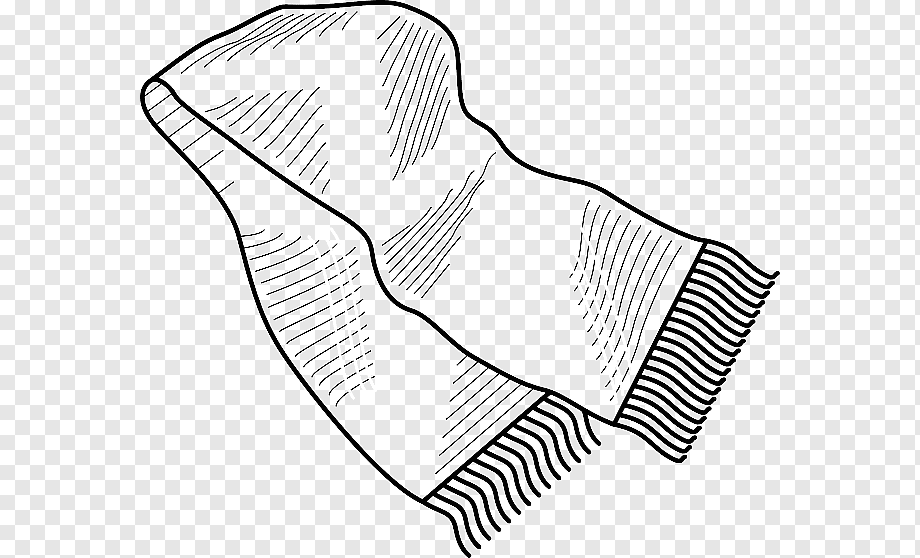 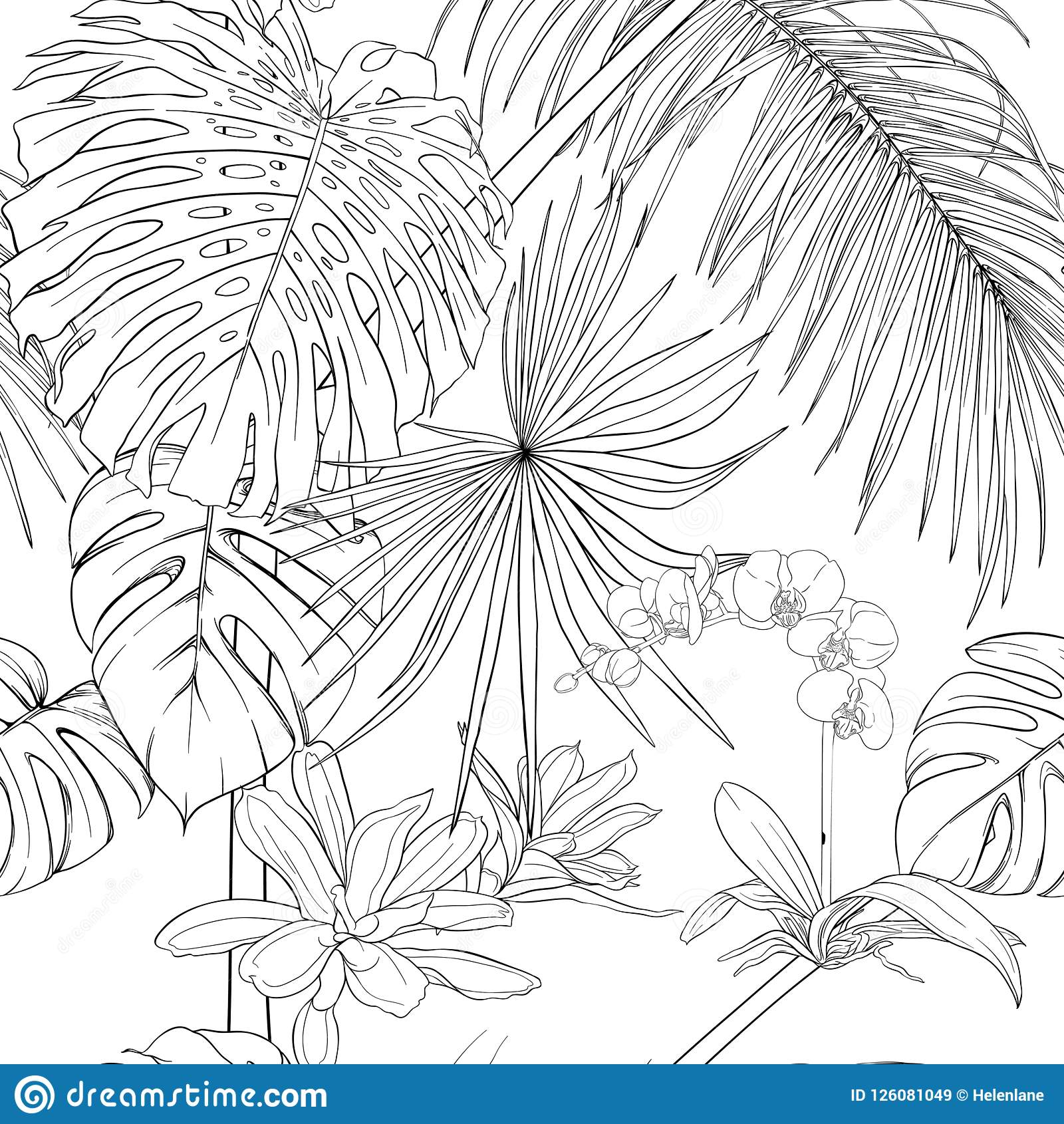 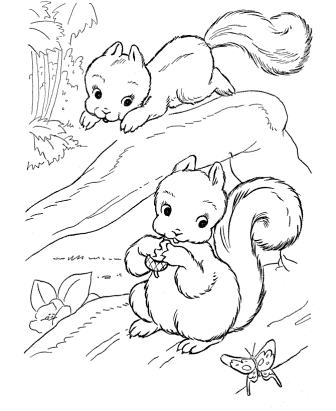 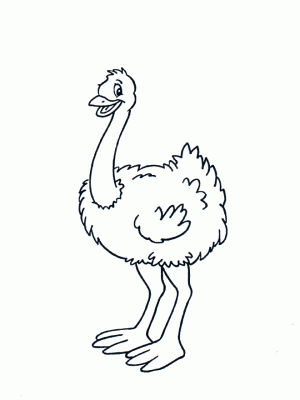 Truza el avestruz hembra salió anoche a cenar con su familia, pero no se puso la bufanda. Pasó mucho frío, por eso hoy le duele mucho la garganta. No puede tragar y, cuando come, lo pasa fatal. Se lo contó a sus amigas las ardillas y a éstas se les ocurrió una buena idea: - Iremos a buscar hojas, pelo de animales y musgo y le tejeremos una bufanda a Truza, para que no pase más frío. Cuando le regalaron la bufanda, el avestruz se sintió muy agradecida y feliz. - Sois unas buenas amigas- les dijo a las ardillas- ¡Es la bufanda más suave y cómoda que he tenido en mi vida! ¡Muchas gracias ardillas!.- LEE EN VOZ ALTA LA LECTURA, VARIAS VECES.- BUSCA LAS PALABRAS QUE NO ENTIENDAS.PREGUNTAS sobre la lectura: LA BUFANDA DEL AVESTRUZ.1.¿Quién es Truza?...........................................................................2.¿Truza, es macho o hembra? ........................................................3.Lee, piensa y une las palabras sinónimas el mismo significado): 4.¿Qué le ocurría al avestruz?.............................................................……………………………………………………………………… 5.¿Quiénes son las amigas de Truza?.................................................6.¿Qué idea tienen las amigas de Truza?............................................………………………………………………………………………7.¿Qué utilizaron las ardillas para hacer la bufanda? Marca, rodea: lana - algodón  - hojas – semillas-  flores -  pelos -plumas - musgo 8.¿Cómo se sintió Truza con la bufanda? Marca, rodea:        Desagradecida   - feliz - molesta  - agradecida  - enfadada 9.¿Cómo era la bufanda de truza?......................................................………………………………………………………………………10. Dibuja a Truza con su bufanda.PALABRAS TRABADASPalabras trabadas o sinfones son todas aquellas palabras que poseen sílabas trabadas.Las sílabas trabadas tienen dos consonantes seguidas y una vocal.1º Lee despacio las palabras, dos o tres veces, y pronuncia bien las sílabas trabadas.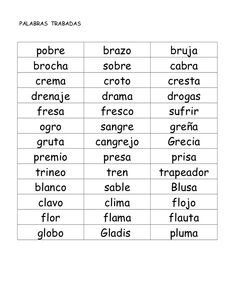 2º Vuelve a leer, un poco más rápido pronunciando bien las palabras.3º Lee y rodea la sílaba trabada de cada palabra.PALABRAS TRABADAS1º LEE Y BUSCA las palabras trabadas, que te indica, en este crucigrama.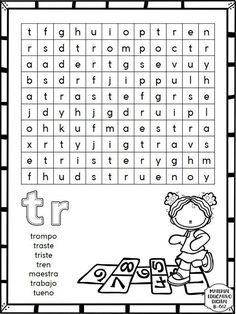 2º Escribe las palabras del crucigrama y rodea su sílaba trabada.PALABRAS TRABADAS con ………….. PR                              pra – pro – pru – pre - pri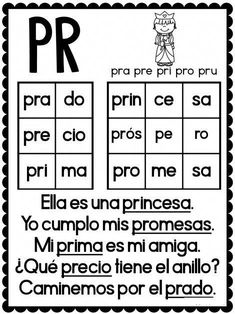 1º Escribe las palabras trabadas delos recuadros.2º Completa estas oraciones con las palabras anteriores:La hija del rey  es una …………………………………...Yo siempre cumplo mis …………………………………María es mi ………………………………………………¿Qué…………………………. tiene el anillo?Las ovejas comen hierba en el …………………………3º Rodea todas las sílabas trabadas de las oraciones del ejercicio 2ºpro    por    bor    bro    pro    pio    pro    peo    plo    propor    pro    dro    por    pro    pro    gro    gor    pro    porgro    gor    por    pro    por   quo    por    quo    qor    progor    por    pro    por    qor    gor    pro    por    por    gorpor    pro    plo    blo     por    por    pro    plo    qop    groplo     blo     pol     dol     por     glo     plo     pol     dodblo     olb     plo     bio     pol     bol     plo     dol     lobpol     qol     plo     por     plo     dlo     plo     qlo     polplo     por     blo     plo     pol     blo     plo     dlo     polplo     plo     blo     pol     bol     plo     pol     qol     plo plo     por     plo     pol     pro    por     pol     bol     pol   1- Lee y escribe cada palabra en su lugar correspondienteprado   púrpura   diploma   pronto   primavera   soplo    premio  completo   prenda   parque   complicado  reportaje   repleto  comprobar   precipicio    soplete   partitura   leopardo   porquería   planeta   plaza   deporte  ciprés  prismático   comprar  manopla   parchís   plumón   aplicado   explicar   compra  compresor   plástico   plano   plato   plátano   profesora   propina   prueba    plancha   expreso   porcelana   partido   percha    perfume   portal   portada   persona    princesa   aprender   pretérito   perla   presa    privado   playa  capricho   primero   prensa   primo   prisa2- Escribe una oración con estas palabras:3- Haz un dibujo muy bonito de la primavera.Semana:  04/05/20  al  08/05/20  hembra  -  macho  - fatal  muy mal  -  mujer  -  hombre trompo – traste – triste – tren – maestra -  trabajo - truenoproporplopolpra  pre  pri  pro  prupar  per  pir  por  purpla  ple  pi  plo  plu Prado – primavera – profesora – primo – princesa – pronto - comprar